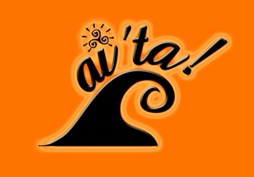 Keleier Ai’ta ! Atualités d’Ai’ta !Keleier Ai’ta ! Atualités d’Ai’ta !Ur stourmer deus Ai'ta ! barnet e Lez-varn galv Roazhon d'an 18 a viz Du !Ur stourmer deus Ai'ta ! en em gavo dirak lez-varn galv Roazhon d'an 18 a viz Du. Eno e vo barnet evit bezañ « skritellaouet dafar-hent ». E miz Kerzu 2012 e oa bet barnet ha kondaonet dija, hep n'en dije gellet en em zifenn, da baeañ ouzhpenn 7000 euro evit bezañ staget pegsunioù « E brezhoneg ! » ouzh panelloù gallek Fouesn hag ar Forest-Fouesn (29). Ur varnadenn politik an hini eo, eme ar strollad Ai'ta, ha mantrusoc'h eo c'hoazh pa weler e peseurt stad emañhor yezh hiziv. Gervel a ra Ai'ta ! an holl Vretoned kar o-yezh da sevel o mouezh a-enep ar varnadenn-se ha- d'en em strollañ niverus dirak Breujoù Breizh e Roazhon adalek 8e30 pa deuio deiz ar prosezPenn-kentañ an aferPegsunioù « E brezhoneg ! » a vez implijet gant stourmerien ha mignoned Ai'ta ! abaoe bloavezhioù 'zo bremañ. Servijout a reont da c'houlenn groñs panelloù brezhonek er vuhez foran. O pegañ seurt pegsunioù ouzh panelloù Fouesn hag ar Forest-Fouesn e oa ar stourmer-se deus Ai'ta ! pa oa bet harzet gant an archerien, e dibenn 2011. Da gentañ, kumun Fouesn he doa kaset dezhañ fakturenn gwalc'hiñ ar panelloù. Deuet e oa neuze ar strollad Ai'ta ! d'ober trouz en ti-kêr evit diskuliañ an afer-se. Asantet en doa Roger Le Goff, maer Fouesn (UMP), da zegemer ar strollad da c'houde. E-kerzh an emvod-se en doa prometet en em gavout gant Ofis Publik ar Brezhoneg evit gwelet penaos kas ar yezh war-raok en e gumun, ha roet en doa da gompren ne glaskfe ket laou ken d'ar stourmer deus Ai'ta ! bet tapet gant an archerien. Barnet keit ne oa ket el lez-varn ! Siwazh ne oa nemet kozh kaozioù a-berzh ar politikour-se, hag eñ brezhoneger a-vihanik war ar marc'had ! E-doug ar bloavezh 2012 ne oa ket bet sinet ar garta « Ya d'ar brezhoneg », hag ouzhpenn-se e oa galvet ar stourmer deus Ai'ta ! dirak lez-varn polis Kemper. Abalamour en doa goulennet e vefe daleet ar prosez, n'en em gavas eno nemet e deroù 2013. Met pa zegouezhas el lez-varn gant e vreutaer deus Skoazell Vreizh e voe lavaret dezhañ… e oa bet barnet dija, ha kondaonet da baeañ ouzhpenn 7000 euro : 1000 euro a dell-kastiz, 1690,60 euro evit digoll kumun Fouesn, 2439,84 euro evit digoll ar Forest-Fouesn, 574,18 euro evit digoll Kuzul Penn ar Bed, hag, evit ar blijadur, 1500 euro a frejoù justis ! Setu petra 'zo kaoz en deus divizet Ai'ta ! gervel lez-varn Roazhon evit ma vo advarnet an afer-se. Terriñ ar stourm evit ar brezhoneg Hed-ha-hed ar bloaz-mañ en deus klasket Ai'ta ! adtapout an afer-se dre an diplomatiezh. Da gentañ ez eus bet skrivet d'an holl dilennidi rak an darn vrasañ anezhe ne ouient na bu na ba deus an afer. Goude-se hon eus pouezet evit kejañ deus an dud dilennet e penn ar strollegezhioù hag o doa savet klemm. Un dro wenn eo bet : Roger Le Goff n'en deus ket soñj bezañ lâret bloaz 'zo e oa achu an afer-se ; gouez Jean-Yves Pierrès, maer ar Forest-Fouesn, eo tomm e galon ouzh yezh ha sevenadur ar vro, met ne raio mann ebet keit ma ne raio ket ivez maer Fouesn ; ha Pierre Maille, prezidant Kuzul-meur Penn ar Bed (PS) en deus lakaet ac'hanomp souezhet-bras p'en deus lavaret « eo ur priñsip sevel klemm » ha « kredabl e vefe tu ober kalz muioc'h evit ar brezhoneg, met n'eo ket abalamour da se e rimp kement-se ! ». Hag ar sokialour da nac'hout derc'hel kont deus stad bresk ar stourmer tapet en istor-mañ zoken… Ai'ta ! a fell dezhañ embann war ar groaz pegen direizh eo ar varnadenn bet roet hag emzalc'h mezhus ar bolitikourien-se, forzh peseurt karg pe liv politik a vefe gante. Direizh da gentañ-penn rak ar stourmer tapet ne c'houlenn nemet un dra : ma vo doujet ouzh e yezh er vro e-lec'h m'emañ o chom, ma vo doujet outañ hag ouzh an holl Vretoned… ar pezh a nac'h ober ar stad C'hall, « bro gwirioù Mab-den » hervez kont. Direizhoc'h eo c'hoazh rak ur bern tud a implij pegsunioù evit difenn mennozhioù, e Breizh pe e lec'h all, hep na vefent barnet evel-se. Deomp-ni eo splann hag anat e fell d'ar Stad ober ur skouer ha dre se terriñ ar stourm evit ar brezhoneg douget gant Ai'ta ! ha gant tud all. Gwall direizh eo c'hoazh abalamour n'en deus ket gallet hor stourmer en em zifenn e mod ebet betek-henn. Ur gevredigezh souten krouet « Mignoned Ai’ta ! » D’ar Sadorn  9 a viz Du e vo disklêriet ez-ofisiel krouidigezh ar gevredigezh skoazell « Mignoned Ai’ta ! » dirak savadur kuzul departamant Penn-ar-bed da greistez. Dizalc’h eus ar strollad «Ai’ta !», evit pezh a sell ouzh ar gwir, n’eo ket hepken ur gevredigezh souten. Pal ar gevredigezh-mañ a zo ivez ledanaat stourm evit ar brezhoneg er vuhez foran gant tud brudet eus ar gevredigezh keodedel e Breizh. Ur stourmer deus Ai'ta ! barnet e Lez-varn galv Roazhon d'an 18 a viz Du !Ur stourmer deus Ai'ta ! en em gavo dirak lez-varn galv Roazhon d'an 18 a viz Du. Eno e vo barnet evit bezañ « skritellaouet dafar-hent ». E miz Kerzu 2012 e oa bet barnet ha kondaonet dija, hep n'en dije gellet en em zifenn, da baeañ ouzhpenn 7000 euro evit bezañ staget pegsunioù « E brezhoneg ! » ouzh panelloù gallek Fouesn hag ar Forest-Fouesn (29). Ur varnadenn politik an hini eo, eme ar strollad Ai'ta, ha mantrusoc'h eo c'hoazh pa weler e peseurt stad emañhor yezh hiziv. Gervel a ra Ai'ta ! an holl Vretoned kar o-yezh da sevel o mouezh a-enep ar varnadenn-se ha- d'en em strollañ niverus dirak Breujoù Breizh e Roazhon adalek 8e30 pa deuio deiz ar prosezPenn-kentañ an aferPegsunioù « E brezhoneg ! » a vez implijet gant stourmerien ha mignoned Ai'ta ! abaoe bloavezhioù 'zo bremañ. Servijout a reont da c'houlenn groñs panelloù brezhonek er vuhez foran. O pegañ seurt pegsunioù ouzh panelloù Fouesn hag ar Forest-Fouesn e oa ar stourmer-se deus Ai'ta ! pa oa bet harzet gant an archerien, e dibenn 2011. Da gentañ, kumun Fouesn he doa kaset dezhañ fakturenn gwalc'hiñ ar panelloù. Deuet e oa neuze ar strollad Ai'ta ! d'ober trouz en ti-kêr evit diskuliañ an afer-se. Asantet en doa Roger Le Goff, maer Fouesn (UMP), da zegemer ar strollad da c'houde. E-kerzh an emvod-se en doa prometet en em gavout gant Ofis Publik ar Brezhoneg evit gwelet penaos kas ar yezh war-raok en e gumun, ha roet en doa da gompren ne glaskfe ket laou ken d'ar stourmer deus Ai'ta ! bet tapet gant an archerien. Barnet keit ne oa ket el lez-varn ! Siwazh ne oa nemet kozh kaozioù a-berzh ar politikour-se, hag eñ brezhoneger a-vihanik war ar marc'had ! E-doug ar bloavezh 2012 ne oa ket bet sinet ar garta « Ya d'ar brezhoneg », hag ouzhpenn-se e oa galvet ar stourmer deus Ai'ta ! dirak lez-varn polis Kemper. Abalamour en doa goulennet e vefe daleet ar prosez, n'en em gavas eno nemet e deroù 2013. Met pa zegouezhas el lez-varn gant e vreutaer deus Skoazell Vreizh e voe lavaret dezhañ… e oa bet barnet dija, ha kondaonet da baeañ ouzhpenn 7000 euro : 1000 euro a dell-kastiz, 1690,60 euro evit digoll kumun Fouesn, 2439,84 euro evit digoll ar Forest-Fouesn, 574,18 euro evit digoll Kuzul Penn ar Bed, hag, evit ar blijadur, 1500 euro a frejoù justis ! Setu petra 'zo kaoz en deus divizet Ai'ta ! gervel lez-varn Roazhon evit ma vo advarnet an afer-se. Terriñ ar stourm evit ar brezhoneg Hed-ha-hed ar bloaz-mañ en deus klasket Ai'ta ! adtapout an afer-se dre an diplomatiezh. Da gentañ ez eus bet skrivet d'an holl dilennidi rak an darn vrasañ anezhe ne ouient na bu na ba deus an afer. Goude-se hon eus pouezet evit kejañ deus an dud dilennet e penn ar strollegezhioù hag o doa savet klemm. Un dro wenn eo bet : Roger Le Goff n'en deus ket soñj bezañ lâret bloaz 'zo e oa achu an afer-se ; gouez Jean-Yves Pierrès, maer ar Forest-Fouesn, eo tomm e galon ouzh yezh ha sevenadur ar vro, met ne raio mann ebet keit ma ne raio ket ivez maer Fouesn ; ha Pierre Maille, prezidant Kuzul-meur Penn ar Bed (PS) en deus lakaet ac'hanomp souezhet-bras p'en deus lavaret « eo ur priñsip sevel klemm » ha « kredabl e vefe tu ober kalz muioc'h evit ar brezhoneg, met n'eo ket abalamour da se e rimp kement-se ! ». Hag ar sokialour da nac'hout derc'hel kont deus stad bresk ar stourmer tapet en istor-mañ zoken… Ai'ta ! a fell dezhañ embann war ar groaz pegen direizh eo ar varnadenn bet roet hag emzalc'h mezhus ar bolitikourien-se, forzh peseurt karg pe liv politik a vefe gante. Direizh da gentañ-penn rak ar stourmer tapet ne c'houlenn nemet un dra : ma vo doujet ouzh e yezh er vro e-lec'h m'emañ o chom, ma vo doujet outañ hag ouzh an holl Vretoned… ar pezh a nac'h ober ar stad C'hall, « bro gwirioù Mab-den » hervez kont. Direizhoc'h eo c'hoazh rak ur bern tud a implij pegsunioù evit difenn mennozhioù, e Breizh pe e lec'h all, hep na vefent barnet evel-se. Deomp-ni eo splann hag anat e fell d'ar Stad ober ur skouer ha dre se terriñ ar stourm evit ar brezhoneg douget gant Ai'ta ! ha gant tud all. Gwall direizh eo c'hoazh abalamour n'en deus ket gallet hor stourmer en em zifenn e mod ebet betek-henn. Ur gevredigezh souten krouet « Mignoned Ai’ta ! » D’ar Sadorn  9 a viz Du e vo disklêriet ez-ofisiel krouidigezh ar gevredigezh skoazell « Mignoned Ai’ta ! » dirak savadur kuzul departamant Penn-ar-bed da greistez. Dizalc’h eus ar strollad «Ai’ta !», evit pezh a sell ouzh ar gwir, n’eo ket hepken ur gevredigezh souten. Pal ar gevredigezh-mañ a zo ivez ledanaat stourm evit ar brezhoneg er vuhez foran gant tud brudet eus ar gevredigezh keodedel e Breizh. Ur stourmer deus Ai'ta ! barnet e Lez-varn galv Roazhon d'an 18 a viz Du !Ur stourmer deus Ai'ta ! en em gavo dirak lez-varn galv Roazhon d'an 18 a viz Du. Eno e vo barnet evit bezañ « skritellaouet dafar-hent ». E miz Kerzu 2012 e oa bet barnet ha kondaonet dija, hep n'en dije gellet en em zifenn, da baeañ ouzhpenn 7000 euro evit bezañ staget pegsunioù « E brezhoneg ! » ouzh panelloù gallek Fouesn hag ar Forest-Fouesn (29). Ur varnadenn politik an hini eo, eme ar strollad Ai'ta, ha mantrusoc'h eo c'hoazh pa weler e peseurt stad emañhor yezh hiziv. Gervel a ra Ai'ta ! an holl Vretoned kar o-yezh da sevel o mouezh a-enep ar varnadenn-se ha- d'en em strollañ niverus dirak Breujoù Breizh e Roazhon adalek 8e30 pa deuio deiz ar prosezPenn-kentañ an aferPegsunioù « E brezhoneg ! » a vez implijet gant stourmerien ha mignoned Ai'ta ! abaoe bloavezhioù 'zo bremañ. Servijout a reont da c'houlenn groñs panelloù brezhonek er vuhez foran. O pegañ seurt pegsunioù ouzh panelloù Fouesn hag ar Forest-Fouesn e oa ar stourmer-se deus Ai'ta ! pa oa bet harzet gant an archerien, e dibenn 2011. Da gentañ, kumun Fouesn he doa kaset dezhañ fakturenn gwalc'hiñ ar panelloù. Deuet e oa neuze ar strollad Ai'ta ! d'ober trouz en ti-kêr evit diskuliañ an afer-se. Asantet en doa Roger Le Goff, maer Fouesn (UMP), da zegemer ar strollad da c'houde. E-kerzh an emvod-se en doa prometet en em gavout gant Ofis Publik ar Brezhoneg evit gwelet penaos kas ar yezh war-raok en e gumun, ha roet en doa da gompren ne glaskfe ket laou ken d'ar stourmer deus Ai'ta ! bet tapet gant an archerien. Barnet keit ne oa ket el lez-varn ! Siwazh ne oa nemet kozh kaozioù a-berzh ar politikour-se, hag eñ brezhoneger a-vihanik war ar marc'had ! E-doug ar bloavezh 2012 ne oa ket bet sinet ar garta « Ya d'ar brezhoneg », hag ouzhpenn-se e oa galvet ar stourmer deus Ai'ta ! dirak lez-varn polis Kemper. Abalamour en doa goulennet e vefe daleet ar prosez, n'en em gavas eno nemet e deroù 2013. Met pa zegouezhas el lez-varn gant e vreutaer deus Skoazell Vreizh e voe lavaret dezhañ… e oa bet barnet dija, ha kondaonet da baeañ ouzhpenn 7000 euro : 1000 euro a dell-kastiz, 1690,60 euro evit digoll kumun Fouesn, 2439,84 euro evit digoll ar Forest-Fouesn, 574,18 euro evit digoll Kuzul Penn ar Bed, hag, evit ar blijadur, 1500 euro a frejoù justis ! Setu petra 'zo kaoz en deus divizet Ai'ta ! gervel lez-varn Roazhon evit ma vo advarnet an afer-se. Terriñ ar stourm evit ar brezhoneg Hed-ha-hed ar bloaz-mañ en deus klasket Ai'ta ! adtapout an afer-se dre an diplomatiezh. Da gentañ ez eus bet skrivet d'an holl dilennidi rak an darn vrasañ anezhe ne ouient na bu na ba deus an afer. Goude-se hon eus pouezet evit kejañ deus an dud dilennet e penn ar strollegezhioù hag o doa savet klemm. Un dro wenn eo bet : Roger Le Goff n'en deus ket soñj bezañ lâret bloaz 'zo e oa achu an afer-se ; gouez Jean-Yves Pierrès, maer ar Forest-Fouesn, eo tomm e galon ouzh yezh ha sevenadur ar vro, met ne raio mann ebet keit ma ne raio ket ivez maer Fouesn ; ha Pierre Maille, prezidant Kuzul-meur Penn ar Bed (PS) en deus lakaet ac'hanomp souezhet-bras p'en deus lavaret « eo ur priñsip sevel klemm » ha « kredabl e vefe tu ober kalz muioc'h evit ar brezhoneg, met n'eo ket abalamour da se e rimp kement-se ! ». Hag ar sokialour da nac'hout derc'hel kont deus stad bresk ar stourmer tapet en istor-mañ zoken… Ai'ta ! a fell dezhañ embann war ar groaz pegen direizh eo ar varnadenn bet roet hag emzalc'h mezhus ar bolitikourien-se, forzh peseurt karg pe liv politik a vefe gante. Direizh da gentañ-penn rak ar stourmer tapet ne c'houlenn nemet un dra : ma vo doujet ouzh e yezh er vro e-lec'h m'emañ o chom, ma vo doujet outañ hag ouzh an holl Vretoned… ar pezh a nac'h ober ar stad C'hall, « bro gwirioù Mab-den » hervez kont. Direizhoc'h eo c'hoazh rak ur bern tud a implij pegsunioù evit difenn mennozhioù, e Breizh pe e lec'h all, hep na vefent barnet evel-se. Deomp-ni eo splann hag anat e fell d'ar Stad ober ur skouer ha dre se terriñ ar stourm evit ar brezhoneg douget gant Ai'ta ! ha gant tud all. Gwall direizh eo c'hoazh abalamour n'en deus ket gallet hor stourmer en em zifenn e mod ebet betek-henn. Ur gevredigezh souten krouet « Mignoned Ai’ta ! » D’ar Sadorn  9 a viz Du e vo disklêriet ez-ofisiel krouidigezh ar gevredigezh skoazell « Mignoned Ai’ta ! » dirak savadur kuzul departamant Penn-ar-bed da greistez. Dizalc’h eus ar strollad «Ai’ta !», evit pezh a sell ouzh ar gwir, n’eo ket hepken ur gevredigezh souten. Pal ar gevredigezh-mañ a zo ivez ledanaat stourm evit ar brezhoneg er vuhez foran gant tud brudet eus ar gevredigezh keodedel e Breizh. 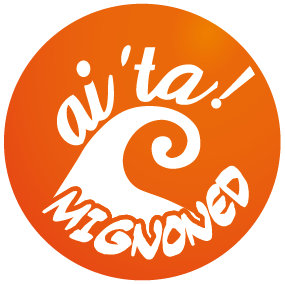 https://mignoned-aita.euhttps://www.facebook.com/mignoned.ai.tahttps://twitter.com/MignonedAitaJustis evit ar brezhoneg, stourmomp ! Galv a reomp an holl dud a fell dezhe reiñ un dazont d'hor yezh da sevel a-du gant Ai'ta ! en afer-se, da skrivañ deomp evit kaout muioc'h a ditouroù war ar skoazell a c'hallit reiñ deomp (darempred@ai-ta.eu) ha d'en em strollañ dirak Breujoù Breizh e Roazhon d'al lun 18 a viz Du. Justis evit ar brezhoneg, stourmomp ! Galv a reomp an holl dud a fell dezhe reiñ un dazont d'hor yezh da sevel a-du gant Ai'ta ! en afer-se, da skrivañ deomp evit kaout muioc'h a ditouroù war ar skoazell a c'hallit reiñ deomp (darempred@ai-ta.eu) ha d'en em strollañ dirak Breujoù Breizh e Roazhon d'al lun 18 a viz Du. Justis evit ar brezhoneg, stourmomp ! Galv a reomp an holl dud a fell dezhe reiñ un dazont d'hor yezh da sevel a-du gant Ai'ta ! en afer-se, da skrivañ deomp evit kaout muioc'h a ditouroù war ar skoazell a c'hallit reiñ deomp (darempred@ai-ta.eu) ha d'en em strollañ dirak Breujoù Breizh e Roazhon d'al lun 18 a viz Du. Un militant d’Ai’ta ! jugé à la cour d’Appel de Rennes le 18 novembre !Un militant du collectif Ai’ta ! est convoqué le 18 novembre prochain par la cour d’appel de Rennes pour être jugé pour « affichage sur équipement concernant la circulation routière ». Lors d’un premier procès en décembre 2012, ce militant avait été condamné, sans avoir pu se défendre, à plus de  7 000 euros d’amende pour avoir apposé des autocollants « E brezhoneg ! » sur la signalétique monolingue des communes de Fouesnant et La Forêt Fouesnant (29). Le collectif Ai’ta ! dénonce vigoureusement ce jugement politique et, dans une période où se joue l’avenir de la langue bretonne, exige la relaxe du militant incriminé. Ai’ta ! appelle l’ensemble des Bretonnes et des Bretons soucieux de l’avenir de notre langue à se mobiliser fortement pour dénoncer cette injustice et soutenir l’action d’Ai’ta ! sans restriction. Un rassemblement de soutien est d’ores et déjà prévu devant le parlement de Bretagne à Rennes le matin du procès, dès 8h30.L’origine de l’affaireDepuis plusieurs années déjà, les militants et sympathisants du collectif Ai’ta ! utilisent des autocollants « E brezhoneg ! » afin de dénoncer l’absence de prise en compte de notre langue dans la vie publique et exiger, entre autre, que le breton ait toute sa place dans les signalétiques. C’est pour des autocollants de la sorte apposés sur des panneaux des communes de Fouesnant et la Forêt-Fouesnant qu’un militant du collectif Ai’ta ! a été appréhendé par la gendarmerie fin 2011. En premier lieu, la mairie de Fouesnant lui avait adressé une facture pour « frais de nettoyage ». Ai’ta ! avait alors réagi en organisant un rassemblement et une action dans la mairie de Fouesnant. Le maire, Roger Le Goff (UMP), avait fini par accepter de recevoir le collectif lors d’une réunion ultérieure qui s’était soldée par l’engagement à rencontrer l’Office Public de la Langue Bretonne afin de faire progresser la place de la langue bretonne sur la commune, ainsi que l’arrêt de toute poursuite contre le militant d’Ai’ta ! incriminé.Jugé en son absence !Roger Le Goff, brittophone de naissance, manie actuellement la langue de bois avec plus de facilité que la langue de ses parents. En effet, courant 2012, force était de constater que la signature de la Charte « Ya d’ar brezhoneg » à Fouesnant n’était pas à l’ordre du jour, mais également que les poursuites contre Ai’ta ! étaient quant à elles bien d’actualité. Le militant mis en cause se voyait convoqué devant le tribunal de Quimper. Celui-ci ayant demandé un report, c’est début 2013 qu’il s’y est rendu, accompagné de soutiens, pour entendre que… son cas avait déjà jugé en son absence, et qu’il était condamné à plus de 7 000 euros : une amende de 1000 euros, 1690,60 euros en dommage et intérêts à la commune de Fouesnant, 2439,84 euros à la commune de la Forêt-Fouesnant, 574,18 euros au Conseil Général du Finistère, et, cerise sur le gâteau, 1500 euros de frais de procédure ! Le collectif Ai’ta ! a donc fait appel de cette décision de « justice ».Casser le militantisme pro langue bretonne.Tout au long de l’année 2013, les militants d’Ai’ta ! ont tenté de régler cette affaire de façon diplomatique, en écrivant tout d’abord à l’ensemble des élus concernés, la plupart n’étant pas même au courant de cette histoire. Puis, à force d’insister, nous pûmes rencontrer chacun à leur tour les principaux protagonistes de ce dossier. Roger Le Goff, maire  de Fouesnant, essaie à son habitude de noyer le poisson ; Raymond Peres, maire de la Forêt Fouesnant, met en avant sa « fibre naturelle » pour la culture et la langue bretonne, mais décide… de ne rien décider sans s’être concerté avec son homologue de Fouesnant ; enfin, Pierre Maille, président du Conseil Général du Finistère (PS), au grand étonnement d’Ai’ta, en fait « une question de principe », que « sûrement, on pourrait faire plus de choses pour le breton, mais ce n’est pas pour autant qu’on le fera ! » et qu’au final refuse de faire quoi que ce soit, pas même de prendre en compte la situation précaire du militant condamné.Le collectif Ai’ta ! dénonce donc l’injustice du jugement rendu à Quimper et le cynisme des élus concernés, quelle que soit leur couleur politique et les fonctions qu’ils exercent. Injustice car le militant incriminé ne demande qu’une chose : que ses droits élémentaires, ceux de pouvoir utiliser sa langue au quotidien dans son cadre de vie, soient respectés… ce que l’Etat français, qui se targue d’être la patrie des Droits de l’Homme, continue de refuser obstinément aux Bretons. Injustice encore car le militant en question ne saurait être tenu pour seul responsable des actes qui lui sont reprochés, nombreux sont ceux qui, en Bretagne ou ailleurs, se servent d’autocollants pour faire avancer leurs causes sans que pareilles charges ne soient retenues contre eux. Nous avons la conviction que l’Etat, par le biais de son appareil judiciaire, se sert du cas présent pour faire un exemple et casser la dynamique d’Ai’ta ! et toute revendication militante concernant la langue bretonne. Injustice enfin puisque la personne en question n’a même pas eu l’occasion de se défendre !Une Association de soutien « Mignoned Ai’ta ! » Samedi 9 novembre sera lancée officiellement à Quimper une association de soutien « Mignoned Ai’ta ! » lors d’une conférence de Presse à 12 H devant les locaux du Conseil général du Finistère. «Mignoned Ai’ta !» est une association loi 1901 dont l’objet est de « promouvoir, soutenir et défendre la langue et la culture bretonnes et d’apporter son soutien actif aux militants et aux autres associations dont l’action correspond à ces objectifs ». Indépendante sur le plan légal du collectif « Ai’ta ! », cette association a pour vocation, outre d’être une association de soutien, un outil pour élargir le combat pour promouvoir la langue bretonne dans la vie publique à des personnalités issues de la société civile.Un militant d’Ai’ta ! jugé à la cour d’Appel de Rennes le 18 novembre !Un militant du collectif Ai’ta ! est convoqué le 18 novembre prochain par la cour d’appel de Rennes pour être jugé pour « affichage sur équipement concernant la circulation routière ». Lors d’un premier procès en décembre 2012, ce militant avait été condamné, sans avoir pu se défendre, à plus de  7 000 euros d’amende pour avoir apposé des autocollants « E brezhoneg ! » sur la signalétique monolingue des communes de Fouesnant et La Forêt Fouesnant (29). Le collectif Ai’ta ! dénonce vigoureusement ce jugement politique et, dans une période où se joue l’avenir de la langue bretonne, exige la relaxe du militant incriminé. Ai’ta ! appelle l’ensemble des Bretonnes et des Bretons soucieux de l’avenir de notre langue à se mobiliser fortement pour dénoncer cette injustice et soutenir l’action d’Ai’ta ! sans restriction. Un rassemblement de soutien est d’ores et déjà prévu devant le parlement de Bretagne à Rennes le matin du procès, dès 8h30.L’origine de l’affaireDepuis plusieurs années déjà, les militants et sympathisants du collectif Ai’ta ! utilisent des autocollants « E brezhoneg ! » afin de dénoncer l’absence de prise en compte de notre langue dans la vie publique et exiger, entre autre, que le breton ait toute sa place dans les signalétiques. C’est pour des autocollants de la sorte apposés sur des panneaux des communes de Fouesnant et la Forêt-Fouesnant qu’un militant du collectif Ai’ta ! a été appréhendé par la gendarmerie fin 2011. En premier lieu, la mairie de Fouesnant lui avait adressé une facture pour « frais de nettoyage ». Ai’ta ! avait alors réagi en organisant un rassemblement et une action dans la mairie de Fouesnant. Le maire, Roger Le Goff (UMP), avait fini par accepter de recevoir le collectif lors d’une réunion ultérieure qui s’était soldée par l’engagement à rencontrer l’Office Public de la Langue Bretonne afin de faire progresser la place de la langue bretonne sur la commune, ainsi que l’arrêt de toute poursuite contre le militant d’Ai’ta ! incriminé.Jugé en son absence !Roger Le Goff, brittophone de naissance, manie actuellement la langue de bois avec plus de facilité que la langue de ses parents. En effet, courant 2012, force était de constater que la signature de la Charte « Ya d’ar brezhoneg » à Fouesnant n’était pas à l’ordre du jour, mais également que les poursuites contre Ai’ta ! étaient quant à elles bien d’actualité. Le militant mis en cause se voyait convoqué devant le tribunal de Quimper. Celui-ci ayant demandé un report, c’est début 2013 qu’il s’y est rendu, accompagné de soutiens, pour entendre que… son cas avait déjà jugé en son absence, et qu’il était condamné à plus de 7 000 euros : une amende de 1000 euros, 1690,60 euros en dommage et intérêts à la commune de Fouesnant, 2439,84 euros à la commune de la Forêt-Fouesnant, 574,18 euros au Conseil Général du Finistère, et, cerise sur le gâteau, 1500 euros de frais de procédure ! Le collectif Ai’ta ! a donc fait appel de cette décision de « justice ».Casser le militantisme pro langue bretonne.Tout au long de l’année 2013, les militants d’Ai’ta ! ont tenté de régler cette affaire de façon diplomatique, en écrivant tout d’abord à l’ensemble des élus concernés, la plupart n’étant pas même au courant de cette histoire. Puis, à force d’insister, nous pûmes rencontrer chacun à leur tour les principaux protagonistes de ce dossier. Roger Le Goff, maire  de Fouesnant, essaie à son habitude de noyer le poisson ; Raymond Peres, maire de la Forêt Fouesnant, met en avant sa « fibre naturelle » pour la culture et la langue bretonne, mais décide… de ne rien décider sans s’être concerté avec son homologue de Fouesnant ; enfin, Pierre Maille, président du Conseil Général du Finistère (PS), au grand étonnement d’Ai’ta, en fait « une question de principe », que « sûrement, on pourrait faire plus de choses pour le breton, mais ce n’est pas pour autant qu’on le fera ! » et qu’au final refuse de faire quoi que ce soit, pas même de prendre en compte la situation précaire du militant condamné.Le collectif Ai’ta ! dénonce donc l’injustice du jugement rendu à Quimper et le cynisme des élus concernés, quelle que soit leur couleur politique et les fonctions qu’ils exercent. Injustice car le militant incriminé ne demande qu’une chose : que ses droits élémentaires, ceux de pouvoir utiliser sa langue au quotidien dans son cadre de vie, soient respectés… ce que l’Etat français, qui se targue d’être la patrie des Droits de l’Homme, continue de refuser obstinément aux Bretons. Injustice encore car le militant en question ne saurait être tenu pour seul responsable des actes qui lui sont reprochés, nombreux sont ceux qui, en Bretagne ou ailleurs, se servent d’autocollants pour faire avancer leurs causes sans que pareilles charges ne soient retenues contre eux. Nous avons la conviction que l’Etat, par le biais de son appareil judiciaire, se sert du cas présent pour faire un exemple et casser la dynamique d’Ai’ta ! et toute revendication militante concernant la langue bretonne. Injustice enfin puisque la personne en question n’a même pas eu l’occasion de se défendre !Une Association de soutien « Mignoned Ai’ta ! » Samedi 9 novembre sera lancée officiellement à Quimper une association de soutien « Mignoned Ai’ta ! » lors d’une conférence de Presse à 12 H devant les locaux du Conseil général du Finistère. «Mignoned Ai’ta !» est une association loi 1901 dont l’objet est de « promouvoir, soutenir et défendre la langue et la culture bretonnes et d’apporter son soutien actif aux militants et aux autres associations dont l’action correspond à ces objectifs ». Indépendante sur le plan légal du collectif « Ai’ta ! », cette association a pour vocation, outre d’être une association de soutien, un outil pour élargir le combat pour promouvoir la langue bretonne dans la vie publique à des personnalités issues de la société civile.Un militant d’Ai’ta ! jugé à la cour d’Appel de Rennes le 18 novembre !Un militant du collectif Ai’ta ! est convoqué le 18 novembre prochain par la cour d’appel de Rennes pour être jugé pour « affichage sur équipement concernant la circulation routière ». Lors d’un premier procès en décembre 2012, ce militant avait été condamné, sans avoir pu se défendre, à plus de  7 000 euros d’amende pour avoir apposé des autocollants « E brezhoneg ! » sur la signalétique monolingue des communes de Fouesnant et La Forêt Fouesnant (29). Le collectif Ai’ta ! dénonce vigoureusement ce jugement politique et, dans une période où se joue l’avenir de la langue bretonne, exige la relaxe du militant incriminé. Ai’ta ! appelle l’ensemble des Bretonnes et des Bretons soucieux de l’avenir de notre langue à se mobiliser fortement pour dénoncer cette injustice et soutenir l’action d’Ai’ta ! sans restriction. Un rassemblement de soutien est d’ores et déjà prévu devant le parlement de Bretagne à Rennes le matin du procès, dès 8h30.L’origine de l’affaireDepuis plusieurs années déjà, les militants et sympathisants du collectif Ai’ta ! utilisent des autocollants « E brezhoneg ! » afin de dénoncer l’absence de prise en compte de notre langue dans la vie publique et exiger, entre autre, que le breton ait toute sa place dans les signalétiques. C’est pour des autocollants de la sorte apposés sur des panneaux des communes de Fouesnant et la Forêt-Fouesnant qu’un militant du collectif Ai’ta ! a été appréhendé par la gendarmerie fin 2011. En premier lieu, la mairie de Fouesnant lui avait adressé une facture pour « frais de nettoyage ». Ai’ta ! avait alors réagi en organisant un rassemblement et une action dans la mairie de Fouesnant. Le maire, Roger Le Goff (UMP), avait fini par accepter de recevoir le collectif lors d’une réunion ultérieure qui s’était soldée par l’engagement à rencontrer l’Office Public de la Langue Bretonne afin de faire progresser la place de la langue bretonne sur la commune, ainsi que l’arrêt de toute poursuite contre le militant d’Ai’ta ! incriminé.Jugé en son absence !Roger Le Goff, brittophone de naissance, manie actuellement la langue de bois avec plus de facilité que la langue de ses parents. En effet, courant 2012, force était de constater que la signature de la Charte « Ya d’ar brezhoneg » à Fouesnant n’était pas à l’ordre du jour, mais également que les poursuites contre Ai’ta ! étaient quant à elles bien d’actualité. Le militant mis en cause se voyait convoqué devant le tribunal de Quimper. Celui-ci ayant demandé un report, c’est début 2013 qu’il s’y est rendu, accompagné de soutiens, pour entendre que… son cas avait déjà jugé en son absence, et qu’il était condamné à plus de 7 000 euros : une amende de 1000 euros, 1690,60 euros en dommage et intérêts à la commune de Fouesnant, 2439,84 euros à la commune de la Forêt-Fouesnant, 574,18 euros au Conseil Général du Finistère, et, cerise sur le gâteau, 1500 euros de frais de procédure ! Le collectif Ai’ta ! a donc fait appel de cette décision de « justice ».Casser le militantisme pro langue bretonne.Tout au long de l’année 2013, les militants d’Ai’ta ! ont tenté de régler cette affaire de façon diplomatique, en écrivant tout d’abord à l’ensemble des élus concernés, la plupart n’étant pas même au courant de cette histoire. Puis, à force d’insister, nous pûmes rencontrer chacun à leur tour les principaux protagonistes de ce dossier. Roger Le Goff, maire  de Fouesnant, essaie à son habitude de noyer le poisson ; Raymond Peres, maire de la Forêt Fouesnant, met en avant sa « fibre naturelle » pour la culture et la langue bretonne, mais décide… de ne rien décider sans s’être concerté avec son homologue de Fouesnant ; enfin, Pierre Maille, président du Conseil Général du Finistère (PS), au grand étonnement d’Ai’ta, en fait « une question de principe », que « sûrement, on pourrait faire plus de choses pour le breton, mais ce n’est pas pour autant qu’on le fera ! » et qu’au final refuse de faire quoi que ce soit, pas même de prendre en compte la situation précaire du militant condamné.Le collectif Ai’ta ! dénonce donc l’injustice du jugement rendu à Quimper et le cynisme des élus concernés, quelle que soit leur couleur politique et les fonctions qu’ils exercent. Injustice car le militant incriminé ne demande qu’une chose : que ses droits élémentaires, ceux de pouvoir utiliser sa langue au quotidien dans son cadre de vie, soient respectés… ce que l’Etat français, qui se targue d’être la patrie des Droits de l’Homme, continue de refuser obstinément aux Bretons. Injustice encore car le militant en question ne saurait être tenu pour seul responsable des actes qui lui sont reprochés, nombreux sont ceux qui, en Bretagne ou ailleurs, se servent d’autocollants pour faire avancer leurs causes sans que pareilles charges ne soient retenues contre eux. Nous avons la conviction que l’Etat, par le biais de son appareil judiciaire, se sert du cas présent pour faire un exemple et casser la dynamique d’Ai’ta ! et toute revendication militante concernant la langue bretonne. Injustice enfin puisque la personne en question n’a même pas eu l’occasion de se défendre !Une Association de soutien « Mignoned Ai’ta ! » Samedi 9 novembre sera lancée officiellement à Quimper une association de soutien « Mignoned Ai’ta ! » lors d’une conférence de Presse à 12 H devant les locaux du Conseil général du Finistère. «Mignoned Ai’ta !» est une association loi 1901 dont l’objet est de « promouvoir, soutenir et défendre la langue et la culture bretonnes et d’apporter son soutien actif aux militants et aux autres associations dont l’action correspond à ces objectifs ». Indépendante sur le plan légal du collectif « Ai’ta ! », cette association a pour vocation, outre d’être une association de soutien, un outil pour élargir le combat pour promouvoir la langue bretonne dans la vie publique à des personnalités issues de la société civile.https://mignoned-aita.euhttps://www.facebook.com/mignoned.ai.tahttps://twitter.com/MignonedAitaJustice pour notre langue, mobilisons-nous !Nous appelons tous ceux qui refusent une telle parodie de justice et qui veulent que notre langue vive à nous apporter sans délai leur solidarité et leur concours,en contactant Ai’ta ! (contact@ai-ta.eu) pour plus d’informations, et en se rendant le 18 novembre prochain devant le Parlement de Bretagne à Rennes afin de soutenir le militant lors de son jugement, à 8h30 du matin.Justice pour notre langue, mobilisons-nous !Nous appelons tous ceux qui refusent une telle parodie de justice et qui veulent que notre langue vive à nous apporter sans délai leur solidarité et leur concours,en contactant Ai’ta ! (contact@ai-ta.eu) pour plus d’informations, et en se rendant le 18 novembre prochain devant le Parlement de Bretagne à Rennes afin de soutenir le militant lors de son jugement, à 8h30 du matin.Justice pour notre langue, mobilisons-nous !Nous appelons tous ceux qui refusent une telle parodie de justice et qui veulent que notre langue vive à nous apporter sans délai leur solidarité et leur concours,en contactant Ai’ta ! (contact@ai-ta.eu) pour plus d’informations, et en se rendant le 18 novembre prochain devant le Parlement de Bretagne à Rennes afin de soutenir le militant lors de son jugement, à 8h30 du matin.